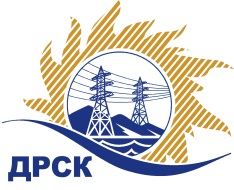 Акционерное Общество«Дальневосточная распределительная сетевая  компания»ПРОТОКОЛ № 569/УКС-ИЗакупочной комиссии по итогам проведения открытого электронного запроса цен на право заключения договора на выполнение работ «Строительство ВЛ-6-10/0,4 кВ для технологического присоединения заявителей до 150 кВт в Алданском районе, в том числе ПИР» (закупка 2117 раздел 2.1.1. ГКПЗ 2017 г.)ЕИС № 31705351139ПРИСУТСТВОВАЛИ: члены постоянно действующей Закупочной комиссии АО «ДРСК»  1-го уровня.ВОПРОСЫ, ВЫНОСИМЫЕ НА РАССМОТРЕНИЕ ЗАКУПОЧНОЙ КОМИССИИ: О признании запроса цен несостоявшимся.РЕШИЛИ:По вопросу № 1:1.1. Признать запрос цен несостоявшимся на основании пункта 7.8.8.2. Положения о закупке продукции для нужд АО «ДРСК» в связи с тем, что на запрос цен поступило менее двух заявок.Ответственный секретарь Закупочной комиссии  1 уровня АО «ДРСК»                                                       ____________________   М.Г. ЕлисееваЧуясова Е.Г.(416-2) 397-268г. Благовещенск«08» августа  2017